«Музыкально-игровая деятельность старших дошкольников на музыкальных занятиях»Томенко Инна Федоровна,музыкальный руководитель МАДОУ ДС №4 «Жемчужинка»,Мурманская обл.,г. ПолярныйСтарший дошкольный возраст является одним из самых благоприятных периодов для музыкального развития. Именно в этом возрасте у детей проявляется особая любовь к музыкальному искусству. Они могут быть вовлечены в посильную для их возраста деятельность, целями которой являются развитие интереса к музыке, правильное восприятие ее содержания, структуры, формы, а также пробуждение потребности постоянного общения с ней и желания активно проявить себя в этой сфере.Большая роль в развитии музыкальных способностей отводится музыкально-дидактическим играм. Интересные и организованные музыкально-дидактические игры, расширяют музыкальные представления детей, способствуют развитию музыкального слуха, совершенствованию чувства ритма, общему нравственному, эстетическому, духовному и конечно, музыкальному развитию. Чем дети больше упражняются с дидактическим материалом, тем больше у них развивается мышление, привычка к самостоятельной умственной работе.Дидактический материал игр отличается тем, что в основе лежит развитие музыкального восприятия, а игровое действие помогает ребенку услышать, различить,  сравнивать некоторые свойства музыки, а затем действовать с ними. Музыкально-дидактические игры воздействуют на ребёнка комплексно, вызывают у них зрительную, слуховую и двигательную активность, тем самым расширяя музыкальное восприятие в целом.Внедрение музыкально-дидактических игр в образовательный процесс дошкольной образовательной организации требует тесного взаимодействия всех участников организации процесса музыкального развития детей - музыкального руководителя, воспитателя и родителей. Результативность обучения в музыкально-дидактической игре создается тогда, когда воспитатель сам активно участвует в этой игре, становится ее полноправным участником.Использование музыкально-дидактических игр в процессеслушания музыкиВ процессе слушания музыки дети знакомятся с инструментальными, вокальными произведениями разного характера они переживают, испытывают определенные чувства. Навыки музыкального восприятия закрепляются, если прослушивание пьесы сопровождается действиями. Например, когда дети маршируют, прохлопывают ритм танцевальной музыки или используют музыкально-дидактическое пособие для определения характера, жанра музыки, музыкального образа, средств выразительности, приобщаются к умению узнавать и различать музыкальные инструменты. На основе музыкального восприятия дошкольники выражают свое отношение, переживание, чувства.  Использование музыкально-дидактических игр во время слушания музыки, способствует лучшему восприятию материала, его осмыслению и запоминанию.«Цветы настроения»Музыкально-дидактическая игра на определение характера музыки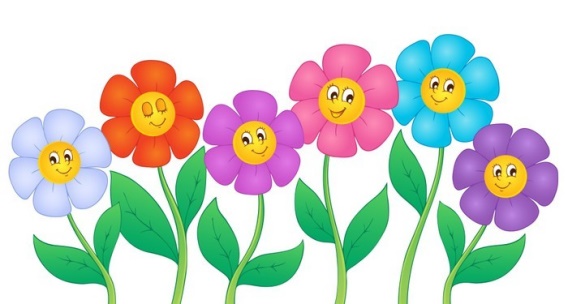 Цель: развитие умения детей определять настроение музыкального произведения, выражать настроение мимикой. Игровой материал: цветы с различным изображением оттенков настроения: грусть, злость, веселье, удивление, радость и др.; записи с инструментальной музыкой.Ход игры: На первом этапе: дети слушают музыкальные произведения  различного характера, беседуют и дают характеристику каждому прослушанному отрывку произведения. Все дети активно участвуют в определении характера музыки. Вызванный ребенок выбирает соответствующий цветок.На втором этапе: в руках у детей цветы с изображением оттенков настроения. После прослушания музыкального произведения, дети, чьи цветы соответствуют характеру музыки, поднимают их. На третьем этапе: детям предлагается с помощью мимики выразить настроение прослушанного произведения.«Мажор – минор»Музыкально-дидактическая игра на определение характера музыки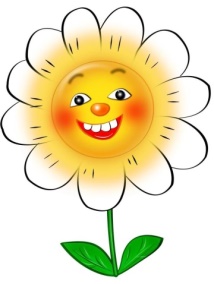 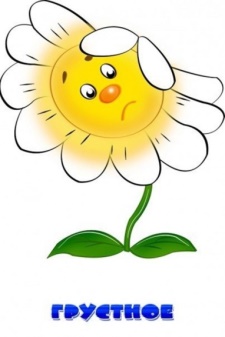 Цель: совершенствовать умение детей различать характер музыки, закреплять понятия «мажор – минор».Игровой материал: цветы с изображением оттенков настроения: грусть и радость; записи с инструментальной музыкой.Ход игры: педагог предварительно знакомит детей с терминами «мажор-минор». Детям раздают цветы с изображением оттенков настроения. Педагог предлагает «поиграть, настроение узнать». Дети слушают музыкальные произведения, в зависимости от характера произведений поднимают условно обозначенные карточки.Использование музыкально-дидактических игр в процессе пенияРазвитие певческих навыков является одной из задач музыкального воспитания детей в дошкольных образовательных организациях. В процессе обучения пению у детей старшего дошкольного возраста особенно активно развиваются основные музыкальные способности: эмоциональная отзывчивость, музыкальный слух, чувство ритма. Этот процесс требует от старших дошкольников большой активности и умственного напряжения. Они учатся сравнивать свое пение с пением других, прислушиваться к исполняемой мелодии на фортепиано, ксилофоне, составлять различный характер музыкальных пьес, оценивать качество исполнения, постепенно вырабатывается устойчивость слухового внимания и впоследствии развивается ладовый слух, развиваются творческие наклонности, обогащающие личность в целом.«Птицы и птенчики»Музыкально-дидактическая игра на развитие звуковысотного слуха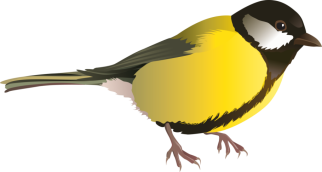 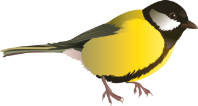 Цель: различать высоту звуков и направление движения мелодии вверх, вниз.Игровой материал: лесенка, птички (большие и маленькие), металлофон.Ход игры: после ознакомления с песенкой-попевкой «Лесенка» детям предложено узнать, куда идет птичка (вверх по лесенке или вниз). При повторном исполнении ребенок переставляет птичку по ступенькам, куда движется мелодия – вверх по лесенке или вниз. В качестве усложнения задания, предлагается разделиться по парам для выполнения определенного задания: один ребенок исполняет первую или вторую фразу попевки на металлофоне; другой на слух определяет, куда идет птичка, вверх или вниз по ступенькам. Остальные дети определяют, правильно ли выполнено задание.«Какая птичка поет?»Музыкально-дидактическая игра на закрепление знаний овысоте звука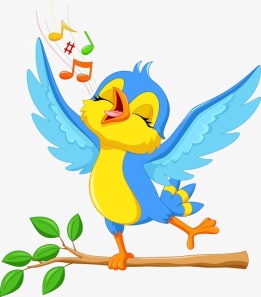 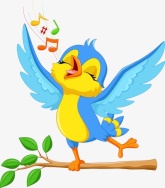 Цель: закрепление понятия о высоких и низких звуках, развитие звуковысотного слуха, творчества детей.Игровой материал: лесенка, птички (большие и маленькие), металлофон.Ход игры: участвует подгруппа детей. У каждого по одной птичке. Ребенок играет на металлофоне низкие и высокие звуки, например, «до» второй октавы. Дети, которые держат птенчиков, ставят их на верхнюю ступеньку, на звучание ноты «до» первой октавы, дети ставят больших птиц на нижнюю ступеньку.В качестве усложнения задания, предлагается разделиться по парам для выполнения определенного задания: один ребенок проигрывает на металлофоне два-три звука; другой на слух определяет, сколько птиц должно стоять на определенной ступеньке. Использование музыкально-дидактических игр в процессе развитияритмического чувстваЧувство ритма имеет не только двигательную, моторную, но и эмоциональную природу. Ритм помогает соединить слово, музыку и движение в специальных комплексных упражнениях. Развитие моторики и экспрессивной речи у ребёнка происходит в тесном единстве. Музыка, являясь организующим фактором, регулирует движение и речь. В основе развития ритмического чувства лежит восприятие выразительности музыки через движения. Хорошо развитое, оно позволяет ребёнку понять и пережить музыку, даёт возможность жить в ней, чувствовать, двигаться. Ритм формирует тело и дух ребёнка, помогает ему осознать свои силы и обрести радость жизни через творчество. Одновременно, ритм является также и основой правильного формирования речи и её восприятия.«Ритмические киндеры»Музыкально-дидактическая игра на различение звучания простыхритмических рисунков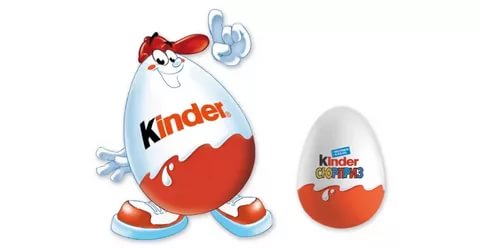 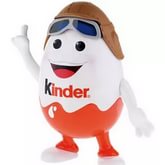 Цель: учить детей передавать несложный ритмический рисунок, развитие тембрового слуха.Игровой материал: карточки, на которых изображён ритмический рисунок в картинках; шумовые музыкальные инструменты – кидер-сюрпризы.Ход игры: педагог предлагает детям найти парный шумовой  музыкальный инструмент. Затем ребенок исполняет ритмический рисунок знакомой детям песни на инструменте. Дети по ритму определяют песню и поют её на слоги «та», «ти», простукивают ритм на инструменте.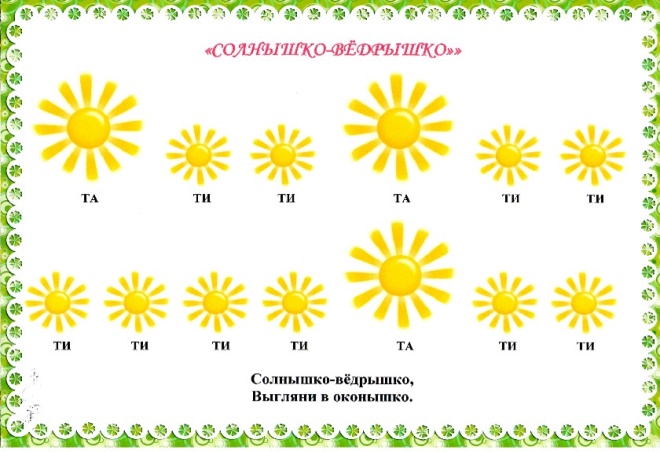 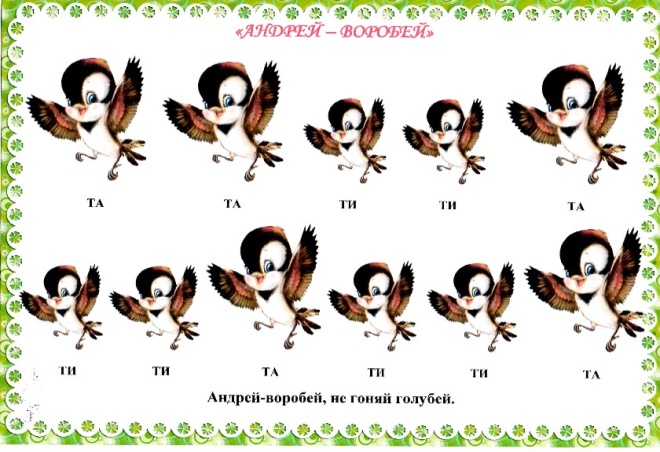 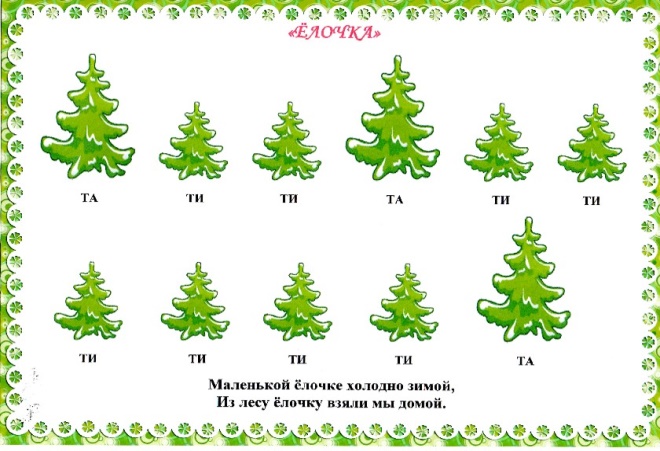 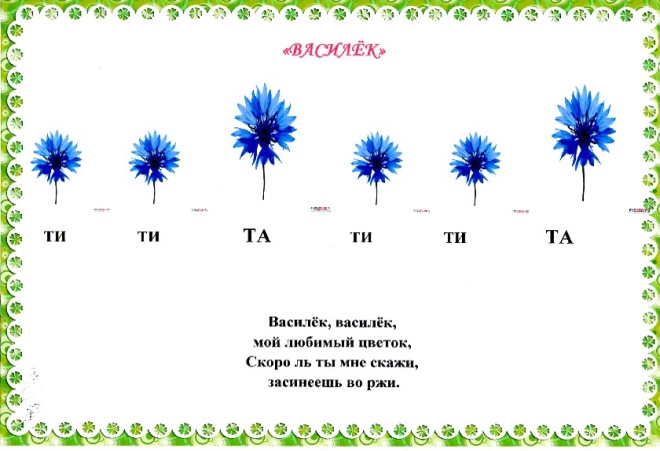 Использование музыкально-дидактических игр в процессе игры на детских музыкальных инструментахИгра на детских музыкальных инструментах вызывает у ребенка большой интерес. Кроме того, некоторые игрушки - инструменты используются как наглядные - дидактические пособия. Они помогают развитию музыкально-сенсорных способностей дошкольников, знакомя их с отдельными элементами музыкальной грамоты. Дети с интересом обучаются простейшим приемам игры на разных инструментах, учатся пользоваться динамическими оттенками, подбирать по слуху, инструментовать пьесы, играть в ансамбле. «Кто в домике живет?»Музыкально-дидактическая игра на различение выразительности звучания контрастных инструментов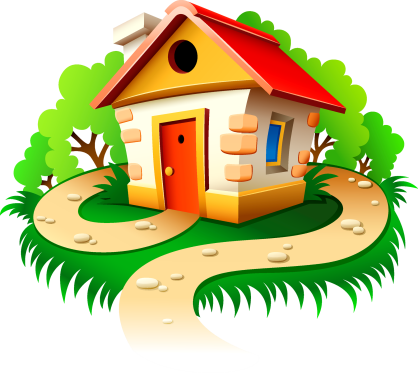 Цель: развивать тембровый слух; память, связав героев сказок с определенным музыкальным инструментом. Учить детей передавать несложный ритмический рисунок.Игровой материал: детские музыкальные инструменты; домик, сказочные персонажи.Ход игры: дети знакомятся с персонажами сказки, которые живут в домике. У каждого персонажа есть любимый музыкальный инструмент (медведь – бубен, заяц – барабан, волк – трещотка, лягушка – бубенцы, лисичка – треугольник). Дети запоминают и угадывают, кто в домике живет по звучанию соответствующего инструмента.Один ребенок  исполняет на любом инструменте ритмический рисунок персонажа, все проигрывают его на музыкальных инструментах.